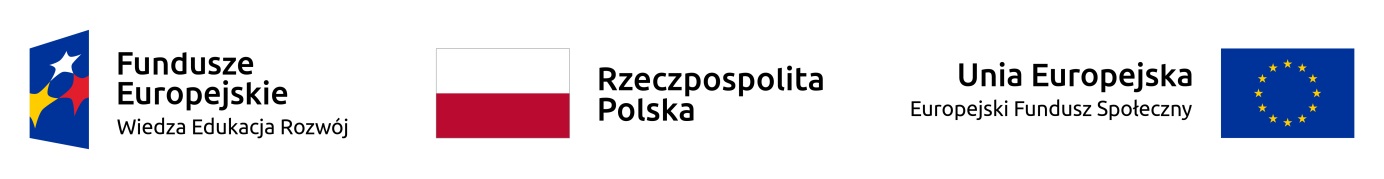 HARMONOGRAM WSPARCIA W PRAMACH PROJEKTU  „Postaw na rozwój zawodowy”Gr. IIIPośrednictwo pracyMiejsce realizacji: ul. Dębowa 33, 40-106 KatowiceKolejny dzień wsparciaData realizacji Godziny realizacji (od do)Nazwa wsparciaLiczba godzin 09.11.20209:00-14:00Kompleksowe i indywidualne pośrednictwo pracy w zakresie wyboru zawodu zgodnego z kwalifikacjami i kompetencjami wspieranej osoby509.11.202014:30-20:30Kompleksowe i indywidualne pośrednictwo pracy w zakresie wyboru zawodu zgodnego z kwalifikacjami i kompetencjami wspieranej osoby610.11.20208:00-14:00Kompleksowe i indywidualne pośrednictwo pracy w zakresie wyboru zawodu zgodnego z kwalifikacjami i kompetencjami wspieranej osoby610.11.202014:30-17:30Kompleksowe i indywidualne pośrednictwo pracy w zakresie wyboru zawodu zgodnego z kwalifikacjami i kompetencjami wspieranej osoby310.11.202018:30-20:30Kompleksowe i indywidualne pośrednictwo pracy w zakresie wyboru zawodu zgodnego z kwalifikacjami i kompetencjami wspieranej osoby214.11.202012:00-14:00Kompleksowe i indywidualne pośrednictwo pracy w zakresie wyboru zawodu zgodnego z kwalifikacjami i kompetencjami wspieranej osoby2